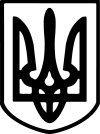 ЛИМАНСЬКА МІСЬКА РАДА ДОНЕЦЬКОЇ ОБЛАСТІ РІШЕННЯ                                                                                                                  №              _                                                                   м. ЛиманПро затвердження порядку звільненнявід плати за соціальне обслуговування                ( надання     соціальних             послуг)  у відділеннях  територіального центру соціального                  обслуговування( надання       соціальних          послуг )м.Лиман             З метою соціального захисту одиноко проживаючих людей похилого віку, інвалідів, сімей які опинилися у складних життєвих обставинах, відповідно до Постанови Кабінету Міністрів України від 29.12.2009 № 1417 «Деякі питання діяльності територіальних центрів соціального обслуговування  (надання соціальних послуг)» зі змінами і доповненнями, Положення про територіальний центр соціального обслуговування (надання соціальних послуг) м. Лиман, затвердженого рішенням міської ради від 21 квітня 2016 року № 7/9-325,   керуючись ст. 25,26, 59 Закону України «Про місцеве самоврядування в Україні»,    міська радаВИРІШИЛА:1. Затвердити   Порядок  звільнення від плати за соціальне обслуговування     (надання соціальних послуг) у відділеннях   територіального центру соціального обслуговування (надання соціальних послуг) м.Лиман    ( Додається ). 2.  Визнати таким, що втратив чинність «Порядок звільнення від плати за соціальне обслуговування (надання соціальних послуг) відділенням соціальної допомоги вдома територіального центру соціального обслуговування (надання соціальних послуг) м.Лиман. (Додаток 3) » затверджений рішенням Лиманської міської ради від 16.05.2019 р. № 7/64-3389.    3. Контроль за виконанням даного рішення, покласти на заступника міського голови Гамаюнову Ю.М. та постійну комісію з питань охорони здоров’я, освіти, культури, фізкультури та соціального захисту населення (Демидову).Міський голова                                                                                            П.Ф. Цимідан							  Додаток   до рішення  Лиманської міської ради  від                          № ПОРЯДОК звільнення від плати за соціальне обслуговування (надання соціальних послуг) у відділеннях  територіального центру соціального обслуговування (надання соціальних послуг) м.Лиман              Цей порядок визначає механізм звільнення від плати за соціальне обслуговування  (надання соціальних послуг) у відділеннях територіального  центру соціального обслуговування (надання соціальних послуг)  м.Лиман (далі – територіальний центр).                                                І. Загальна частина.1.1. У виняткових випадках від плати за соціальне обслуговування (надання соціальних послуг) у відділеннях територіального центру м.Лиман  можуть звільнятися  громадяни, що  мають рідних, які повинні забезпечувати їм догляд і допомогу, в разі, коли такі рідні:- належать до малозабезпечених і отримують державну соціальну допомогу в установленому законодавством  порядку; - є особами похилого віку; - визнані інвалідами в установленому порядку;- залежні від психоактивних речовин, алкоголю; - перебувають у місцях позбавлення  волі;- є працездатними і проживають за межами населених пунктів проживання громадян, що потребують обслуговування;  	1.2. Звільнення від плати за обслуговування (надання соціальних послуг)   відділеннями територіального центру здійснюється за рахунок додаткових коштів міського бюджету (коштів, що не враховуються при визначенні міжбюджетних трансфертів між державним бюджетом та місцевими бюджетами), передбачених в кошторисі видатків територіального центру. 1.3. Рішення про звільнення від плати за соціальне обслуговування (надання соціальних послуг) приймає   міська рада за пропозицією комісії з  прийняття рішень із звільнення від плати за соціальне обслуговування (надання соціальних послуг) територіальним центром соціального обслуговування (надання соціальних послуг) м.Лиман (далі - комісія).                                          ІІ. Порядок розгляду звернень.2.1. Для звільнення від плати за соціальне обслуговування (надання соціальних послуг) територіальним центром,  громадяни подають заяву та відповідні документи на ім’я голови комісії. 2.2. Комісія проводить розгляд попередньо поданих документів заявником, а саме: - заяви громадянина;- договору про соціальне обслуговування (надання соціальних послуг) із зазначенням переліку послуг, яких потребує особа, терміну, періодичності їх надання та розрахунком їх вартості;  - акту обстеження матеріально-побутових умов проживання; - медичного висновку про здатність до  самообслуговування та  потребу в сторонній допомозі громадянина, який потребує соціального обслуговування (надання соціальних послуг) територіальним центром за місцем проживання;- довідки про розмір пенсії, довідки про склад сім’ї; - документів, що підтверджують факт складних життєвих обставин заявника та/або рідних, які повинні забезпечувати йому догляд і допомогу; - витягу з Державного реєстру правочинів про відсутність (наявність) укладеного громадянином договору довічного утримання (догляду), виданого нотаріусом. 2.3. Розгляд заяв та документів проводиться комісією в міру потреби. 2.4. Відповідальність за правильність оформлення документів та своєчасність їх подання на розгляд комісії несе директор територіального центру.2.5. При формуванні пропозицій   міській раді комісією враховується дохід особи, яка звернулася із заявою про звільнення від плати за соціальне обслуговування.  2.6. У виключних випадках, враховуючи групу рухової активності особи, яка звернулася із заявою про звільнення від плати за соціальне обслуговування, її життєві обставини, комісія має право надавати пропозицію   міській раді про звільнення від плати  за соціальне обслуговування незалежно від доходу цієї особи.2.7. Результат розгляду документів комісією оформлюється протоколом, який передається до територіального центру м.Лиман для підготовки відповідного проекту рішення  міської ради щодо звільнення (відмову у звільненні) від плати за соціальне обслуговування (надання соціальних послуг).2.8. Територіальний центр, на підставі рішення   міської ради вносить зміни до договору про соціальне обслуговування (надання соціальних послуг), про що видається відповідний наказ. При цьому датою звільнення від плати вважається дата прийняття рішення   міської ради.2.9. Про прийняте рішення заявник повідомляється територіальним центром у п’ятиденний термін. 	2.10.  У разі поліпшення матеріально-побутових умов проживання, виходу  із складних життєвих обставин комісією вноситься пропозиція   міській раді про припинення або звільнення від  плати за соціальне обслуговування. Порядок  розроблений  територіальним центром соціального обслуговування (надання соціальних послуг) м.ЛиманДиректор територіальногоцентру:                                                                                     Н.О.ПарфьоноваСекретар  міської ради: 			                                    Т.Ю.Каракуц